ASSOCIAÇÃO DE ENSINO E CULTURA URUBUPUNGÁ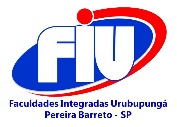 SIMPÓSIO DAPÓS-GRADUAÇÃO DAS FIUTema A EDUCAÇÃO DO SÉCULO XXI E OS CONTORNOS DA DIVERSIDADE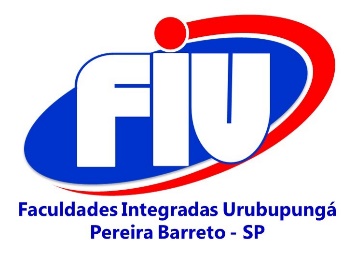 10 de dezembro de 2016Direção Geral e Coordenação do Centro de Pós-Graduação FIUEstância Turística de Pereira Barreto-SP2016FICHA DE INSCRIÇÃOFICHA DE INSCRIÇÃOFICHA DE INSCRIÇÃOFICHA DE INSCRIÇÃOVIII SIMPÓSIO DA PÓS-GRADUAÇÃO DAS  FIU – 10 de dezembro de 2016VIII SIMPÓSIO DA PÓS-GRADUAÇÃO DAS  FIU – 10 de dezembro de 2016VIII SIMPÓSIO DA PÓS-GRADUAÇÃO DAS  FIU – 10 de dezembro de 2016VIII SIMPÓSIO DA PÓS-GRADUAÇÃO DAS  FIU – 10 de dezembro de 2016Nome:RG:Curso:Curso:Curso:Curso:FICHA DE INSCRIÇÃOVIII SIMPÓSIO DA PÓS-GRADUAÇÃO DAS FIU – 10 de dezembro de 2016FICHA DE INSCRIÇÃOVIII SIMPÓSIO DA PÓS-GRADUAÇÃO DAS FIU – 10 de dezembro de 2016FICHA DE INSCRIÇÃOVIII SIMPÓSIO DA PÓS-GRADUAÇÃO DAS FIU – 10 de dezembro de 2016FICHA DE INSCRIÇÃOVIII SIMPÓSIO DA PÓS-GRADUAÇÃO DAS FIU – 10 de dezembro de 2016FICHA DE INSCRIÇÃOVIII SIMPÓSIO DA PÓS-GRADUAÇÃO DAS FIU – 10 de dezembro de 2016FICHA DE INSCRIÇÃOVIII SIMPÓSIO DA PÓS-GRADUAÇÃO DAS FIU – 10 de dezembro de 2016FICHA DE INSCRIÇÃOVIII SIMPÓSIO DA PÓS-GRADUAÇÃO DAS FIU – 10 de dezembro de 2016Nome:Nome:RG:Curso:Curso:  Aluno das FIU           - R$ 100,00  Aluno Visitante          - R$ 100,00  Ouvintes                   - R$  20,00  Aluno das FIU           - R$ 100,00  Aluno Visitante          - R$ 100,00  Ouvintes                   - R$  20,00  Aluno das FIU           - R$ 100,00  Aluno Visitante          - R$ 100,00  Ouvintes                   - R$  20,00  Aluno das FIU           - R$ 100,00  Aluno Visitante          - R$ 100,00  Ouvintes                   - R$  20,00  Aluno das FIU           - R$ 100,00  Aluno Visitante          - R$ 100,00  Ouvintes                   - R$  20,00  Aluno das FIU           - R$ 100,00  Aluno Visitante          - R$ 100,00  Ouvintes                   - R$  20,00  Aluno das FIU           - R$ 100,00  Aluno Visitante          - R$ 100,00  Ouvintes                   - R$  20,00Modalidade:  Comunicação oral       apresentação de pôsterModalidade:  Comunicação oral       apresentação de pôsterModalidade:  Comunicação oral       apresentação de pôsterModalidade:  Comunicação oral       apresentação de pôsterModalidade:  Comunicação oral       apresentação de pôsterModalidade:  Comunicação oral       apresentação de pôsterModalidade:  Comunicação oral       apresentação de pôsterInscrição com Trabalho  Título:Inscrição com Trabalho  Título:Inscrição com Trabalho  Título: Eixo Temático: Eixo Temático: Eixo Temático: Desenvolvimento e Empreendedorismo nas Organizações Desenvolvimento e Empreendedorismo nas Organizações Desenvolvimento e Empreendedorismo nas Organizações Desenvolvimento e Empreendedorismo nas Organizações Teorias e Práticas nos Processos Educativos Teorias e Práticas nos Processos Educativos Teorias e Práticas nos Processos Educativos Teorias e Práticas nos Processos Educativos Diversidade e a Inclusão Social Diversidade e a Inclusão Social Diversidade e a Inclusão Social Diversidade e a Inclusão Social Sistema Prisional e as Políticas Públicas Sistema Prisional e as Políticas Públicas Sistema Prisional e as Políticas Públicas Sistema Prisional e as Políticas Públicas